Research ArticleThe Use of Lumbricus Rubellus  Earthworm Effect in Composting Process of Musa Paradisiaca L. Peel WasteVely kukinul Siswanto1, Vivin Setiani2*, Ayu Nindyapuspa3, Ummi Fadilillah Kurniawati4 Mayang Mutiara Kamilah51,4 Jurusan Perencanaan Wilayah dan Kota, Institut Teknologi Sepuluh Nopember (ITS) Surabaya Jl. Despro, Gedung A Lantai 2 Kampus ITS, Sukolilo Surabaya2,3,5 Program Studi Teknik Pengolahan Limbah, Jurusan Teknik Permesinan Kapal,Politeknik Perkapalan Negeri Surabaya, Jln. Teknik Kimia, Kampus ITS Sukolilo, Surabaya  * Corresponding Author, e-mail: vivinsetiani@ppns.ac.idAbstract Conventional organic waste composting is one of the processing of organic waste that produces fertilizer. However. The conventional composting process for organic waste lasts 1-3 months. Vermicomposting is a type of composting that lasts a short time. In addition, vermicomposting produced compost and worms that have a high selling value. So in this study, Musa Paradisiaca L (MPL) peel and sawdust waste was composted using the vermicomposting method into compost. The primary data in this study consisted of monitoring the C/N ratio, temperature, pH, moisture content, texture, particle size of compost for 3 weeks of the composting process. Testing the analysis of the effect of using Lumbricus Rubellus (LR) earthworms in the composting process of MPL peel waste. and sawdust by using LR earthworms. The results of the study showed that the use of LR worms had no effect on temperature, pH, water content and C/N ratio during the composting process of MPL peel waste but did affect the texture, particle size and product of compost weight.Keywords: Musa Paradisiaca L peel, sawdust, vermicompostingBackgroundA biodegradable solid waste in Indonesia is the biggest composition of all solid waste. The composition of biodegradable solid waste in Indonesia reached 53.8% in 2020 (SIPSN, 2021). An organic solid waste will be decomposed by microorganism activity.  Degradation of organic solid waste will be fasten by composting, but it will take a long time and slowly (Mulyono, 2016). Composting has a small economic value because the quality is lower than chemical fertilizer, therefore the price of compost is cheap ( Diener, 2011)Vermicomposting is the one of the method to decompose organic material less than 30 days, decrease C/N ratio, and retain the nitrogen more than conventional composting (Wulandari, 2020). The adding of earthworms of LR as decomposer increases composting rate process on organic solid waste (Rahmawati,2017). One of the component of organic solid waste from domestic activity is MPL peel waste. Based on measuremnet ini this research, MPL peel waste contains water content 80,72%,  N total (0,55%), C-organic (45,46%), C/N ratio (82). The C/N ratio in MPL peel waste showed that it can be decomposed by vermicomposting method (Biruntha et al, 2020). Sawdust were needed as a bedding and bulking agent to increase the carbon value (Subandrio dkk 2012).   Sawdust contains water content 12,36%,  N total (0,48%), C-organic (52,97%), C/N ratio (110).Vermicomposting is a biotechnology method that involve the earthworms as natural bioreactor to recycle solid waste and organic wastewater effectively (Bhandarkar, 2004). A nine grams earthworms Lumbricus rubellus on six hundred grams organic solid waste decomposed landscape waste up to 14.35% and increased the nitrate concentration up to 34% (Rahmawati, 2016). The using of EM4 as a bioactivator will increase the composting process rate and less odor (Natalina,2017). Besides that, EM4 give an advantage for soils because it will help the process of the sorption of the nutrientsin the soils. This research did composting with ratio 250 grams earthworms (LR) for 1 kilogram MPL peel waste. This research analyzed that the effect of LR earthworms utilization to MPL peel waste and sawdust composting.  Research methodDesign of composterThe following were the steps in making a vermicomposting reactora. Calculated composition of material compost based on the C/N ratio In this study, the composted organic waste was MPL peel waste and sawdust as seeding. The formula for calculating the composition of MPL peel waste and sawdust in composting is as follows.									(1)Where : Rm 	= C/N rasio mixWCMPL 	= Weight of carbon in MPL peel wasteWCSAWDUST 	= Weight of carbon in sawdust wasteWNMPL 	= Weight of nitrogen in MPL peel wasteWNMPL 	= Weight of nitrogen in sawdust wasteX	= weight of sawdust mixed with 1 kg MPL wasteWith C/N ratio mix (Rm) was 82, obtained that the weight of sawdust (0.02 kg) was mixed with 1 kg of MPL peel waste so that the percentage composition of the composted waste in this study consisted of sawdust (2%) and MPL peel waste (98%).b. Calculated volume of material compostIn this study, the density of the compost mixture was measured to calculate the volume of the compost mixture. Measurement of the density of the compost mixture using the method of measuring the density of waste SNI 19-3964-1994. Based on the results of the measurement of the density of the compost mixture, the density of the compost mixture and the mass of composted waste in reactors 1 and 2 were 572 kg/m3 and 12.24 kg, respectively.  Based on the results of calculations using the equation formula (2), it is found that the volume of compost material to be composted is 21377 cm3.				(2)Designed Composter The type of reactor in this study was a continuous flow bin type in the form of a cube. This reactor was made of wood and surrounded by sacks and cloth which serves to maintain humidity and air circulation in the reactor. The reactor is covered with paranet so that the availability of oxygen was sufficient in the composting process. The volume of the composting reactor used in this study was 85504 cm3 (4 x volume of compost material). Thus, lenght, height and wide of reactor was 50 cm,  respectively.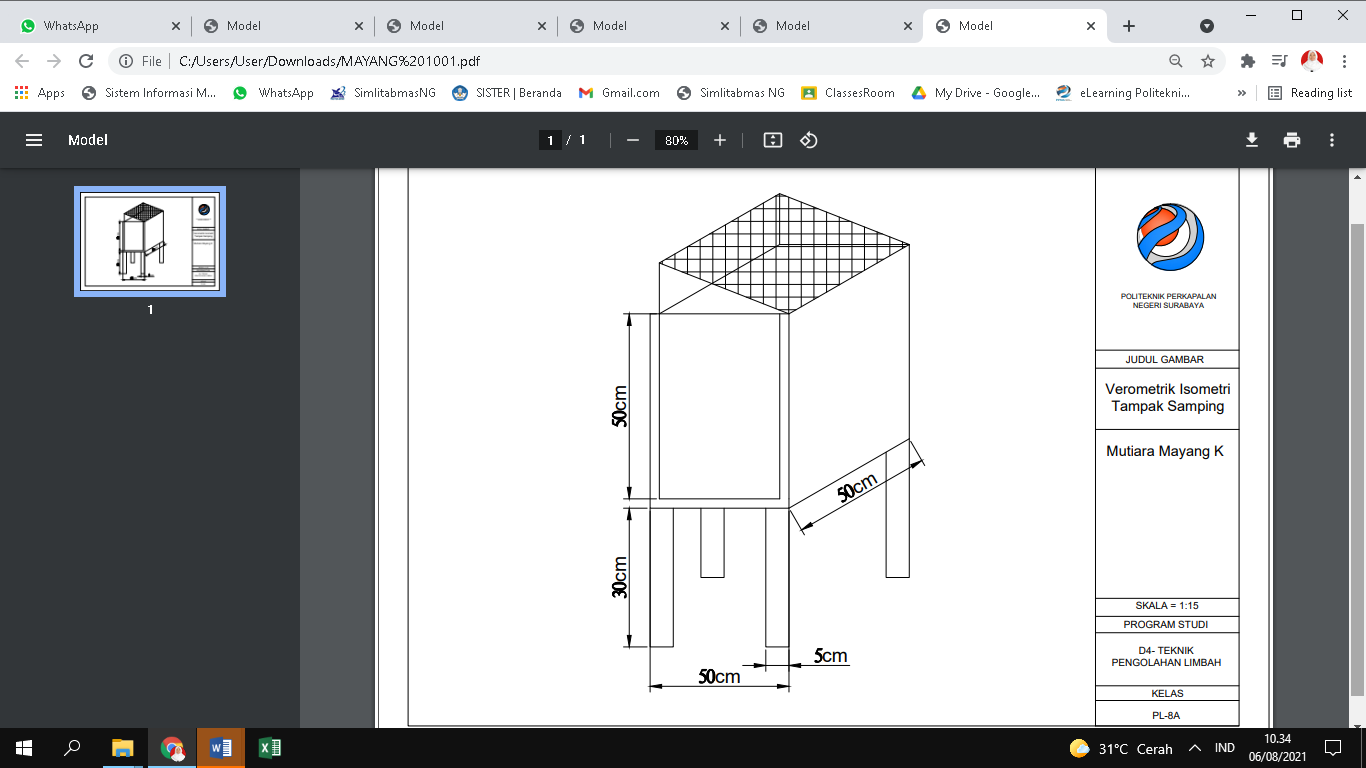 Figure 1. Reactor 1 and 2Vermicomposting processChopped compost material until size of particle was 2-3 mmComposting is done to speed up the process of decomposition of organic compounds by microbes.Mixed the MPL peel waste and sawdust homogeneouslyPut mixture of MPL peel waste and sawdust into the reactorAdded EM4 to MPL peel trash and sawdust evenlyMade EM4 solution by mixing 20 ml of EM4 liquid with 10 ml of sugar and 500 ml of clean water. The dose of EM4 used in this study was 30ml/kg of compost material. In this study, the mass of the mixture of MPL peel waste and sawdust was 12.24 kg so that the total volume of EM4 solution required for each reactor was 367.2 ml.Mixed compost material with earthworms LRThe LR earthworm added to the compost material was 250 gr/kg compost material. The mass of the compost material in this study was 12.24 kg so that the total LR worms added in the reactor was 2.76 kg (B2). The variables of this study can be seen in Table 2.Table 2. Reasearch VariableKeterangan:B1 : Reactor   1 ; B2 : Reactor  2Composting process in this study was 3 weeks.Monitoring of composting  processpH, moisture content, texture, temperature, texture, color and particle sizeTable 3. Compost monitoring of physical parameters and pHMacro element ( C/N ratio, C, N, P and K) Table 4. Compost monitoring of Chemical parameters and macro elements Analyzed effect of the using LR earthworms to the composting processTest of effect of the using LR earthworms used statistical analysis ANNOVA One Ways. Parameters tested for their effect during the composting process were pH, temperature, air content, C/N ratio. The hypothesis of this research was as follows.HoA = there was no effect of the use of LR earthworms in temperature of composting process H1A = there was  effect of the use of LR earthworms in temperature of composting process HoB = there was no effect of the use of LR earthworms in pH of composting processH1B = there was  effect of the use of LR earthworms in t pH of composting processHoC = there was no effect of the use of LR earthworms in moisture content of composting process H1C = there wass effect of the use of LR earthworms in moisture content of composting processHoD = there was no effect of the use of LR earthworms in C/N ratio of compostingH1D = there was effect of the use of LR earthworms in C/N ratio of compostingResult and discussionTemperature  of CompostFigure 2. Temperature measurements in the composting processIn this study, it was showed that the composting temperature occurred at a decrease to soil temperature (300c) at B1 and B2. There was only a slight difference in the composting temperature of the two reactors. Figure 2 showed that the composting temperature in both reactors is in the range (27-370C). The optimal temperature for earthworm growth was in the range of 15-370C (Kendie, 2009, Manyuchi et al 2012 and Gajalakshmi et al 2002). According to Meena et al 2021, the composting process have a mesophilic phase (temperature rise to 450C, temophilic and hygienic (45-600C) and mesophilic 2 (<400C) and maturation (20-300C).3.2 	pH of CompostFigure 3. pH measurements in the composting processIn this study, there was no difference between the pH of the composting process in B1 and B2. It  because there was no difference in the composition and type of compost material in B1 and B2 (Himanen and Hänninen, 2011). At the beginning of composting, the pH decreased, indicating the decomposition process of microorganisms produces organic acids and produces CO2 from the activities of microorganisms (González et al 2019). On the 4th day of pH, composting rose to 7 this was due to the activity of microorganisms in decomposing organic compounds into amides, amino acids, and ammonium into ammonia (Gusmawartati and Muhammad Yusuf, 2015). According to Khaerunnisa and Rahmawati in 2013, increasing of nitrogen compounds as ammonium (N-NH4+) indicates that the composting process is going well.Moisture Content of CompostFigure 4. The results of measuring moisture content in the composting processFigure 4. showed that the composting in B1 and B2 was almost the same on day 1 to day 21. The range of moisture content in reactor B1 was 41-87% and B2 was 47-91%. The results of the study on B2 were comparable to those of González et al, 2019, Othman et al 2012, and Majlessi et al 2012. Moisture content was a parameter that indicated oxygen supply for worms and microorganisms (Domínguez et al, 2004, Gupta et al 2017 and Othman et al 2012). According to Gajalakshmi et al in 2002, the optimum moisture content for earthworm growth ranges from 50-80% in  composting process.Color, Texture and Particle Size of CompostThis study compared the physical condition of the compost from the results of composting using 250 gram of LR earthworm/kg waste and without LR earthworm. Worms used in composting can speed up the composting process. This was showed in the results of observations on both reactors. In the reactor that did not use worms, compost began to form on the 15th day. In the reactor that used worms, compost began to form on the 12th day. It was characterized by the color and texture of the compost which began to turn blackish brown and smooth. The condition of the waste in the two reactors was the same, which was bright, fresh, and has a rough texture. Although the compost located in B2 was faster than the compost located in reactor B1, the color and texture had not changed again after the 21st day. The results of observation of color and texture of compost fertilizer can be seen in Table 5.Table 5. Results of Observation of Color and Texture of Compost Fertilize There were differences in the particle size of the compost in B1 and B2. The particle size in the first and second reactors was compared with SNI 19-7030-2004 regarding standart of compost quality. Fertilizer must have a particle size maximum 25 mm of the weight of compost. The compost that has been formed on the 21st day was harvested and sifted. Sifting was carried out to separate the finished compost from the waste that has not been composted or which was still lumpy. The sieving in reactor B2 aims to separate the compost from the worms. After sieving, the compost was analyzed for particle size. Based on the research results, the particle size of the compost in both reactors was 2 mm. The percentage of particle size of 2 mm in compost in B1 was 76%, while the percentage of particle size of 2 mm in compost in B2 wasA 85%. This proves that the use of worms in composting or vermicomposting can help reduce the particle size of the compost. Utilization LR earthworm in composting process can improve the physical quality in terms of color, texture, and particle size of the compost. The results of the observation of the particle size of the compost using the vermicomposting method can be seen in Table 6. 	Table 6. Particle size  of compost  C/N ratio, C-Organic, N, P, and K of CompostFigure 5. C/N ratio of composting processFigure 5. described that the C/N ratio in the composting reactor B1 was higher than that of the B2 reactor. This was due to the higher nitrification process in composting without worms/conventional than composting with worms (Hala I et al, 2003). According to Favoretto et al in 2016, the decrease in nitrogen was due to the denitrification process into ammonium carried out by earthworms. When compared with SNI 19-7030 2004, the value of C/N ratio in reactors B1 and B2 did not qualify SNI. This was because the raw material for this compost was MPL peel waste. Based on the results of the study, the initial C value of MPL peel waste was 45.46%, while the organic N value of MPL peel waste was 0.55%. The initial C/N ratio of MPL peel waste was 82 (Table 1). MPL peel waste contained high cellulose, so the C content was greater than the N value, so the C/N ratio was large.The C, N, P, and K values ​​in compost qualified SNI 19-7030 2004. However, the C/N ratio in compost did not qualify SNI 19-7030 2004. It because the C value was still quite high. Therefore, the composting process need to be carried out for more than three weeks so that the C value can be further decreased, so that the C/N ratio can qualify the requirements. Although the C/N ratio did not qualify the requirements, the compost product produced has met the requirements when viewed from its physical characteristics (color, odor, texture, and particle size). The composition of the waste and the time of composting improved the quality of worms which can reduce C-organic as the N value increases rapidly. Therefore, the best C/N ratio in vermicomposting was 15 (Jamaludin and Mahmood, 2010).The composting time factor can be considered as one of the factors that affect the difference in the concentration of N, P, and K. A longer composting period gave a longer treatment process as well. This caused the concentration values ​​of N, P, and K to increased along with the length of the composting process. The longer the time required for vermicomposting, the greater the concentration of N, P, and K obtained. For comparison, in the study of Othman et al (2021), the N, P, and K values ​​in vermicomposted compost for 14 consecutive days were 0.197%; 0.0285%; and 0.0136%. The content of N, P and K in the compost produced in  B1 and B2 complies with SNI 19-7030 2004. This indicates that the compost produced in reactors B1 and B2 can be used as compost for plant growth (Table 7).Table 7. NPK measurement results in compostTest the Effect of Using LR Earthworms on pH, Temperature, Moisture Content and C/N Ratio in Composting ProcessThe results of the test of the effect of using LR earthworm (250 gr/Kg compost material) LR were as follows.Table 8. The test of the effect of using LR earthwormTable 8 showed that the addition of LR earthworms (250 gr/Kg compost material) had no effect on temperature, pH, moisture content and C/N ratio of composting. This was because the composting process period was not long (only 3 weeks) and the levels of earthworms in the composting process were not high enough so that it does not affect the temperature, pH, water content and C/N ratio of MPL peel waste composting. The results of this study were different from the results of research by González et al, 2019, where the pineapple peel composting process with the vermicomposting method lasts for 9 weeks so that it affects the pH, temperature and water content of the compost.Weight of LR earthworm and compostIn this study, the weight of MPL peel waste and composted sawdust was 12.24 kg. In reactor B2, the weight of the worm added was 2.76 kg. After composting for 3 weeks, there was a decrease in the waste and an increase in the weight of the worms. The percentage of waste shrinkage in reactor B1 reached 66.5% and the percentage of waste shrinkage in reactor B2 reached 70.59%. Compost shrinkage in reactor B2 was greater than the shrinkage of waste in reactor B1. This shows that the worms added in B2 were able to consume waste well, so the depreciation value was large. The graph of compost shrinkage and worm weight gain can be seen in Figure 6.Figure 6. Weight of compost and LR earthworms before and after the composting processThe utilization of worms in B2 was 0.14 kg during the composting process (Figure 6). The percentage of worm weight gain in reactor B2 was 5.07%. This proves that worms can help decomposing microorganisms to decompose MPL skin waste. In general, the level of preference of worms to consume waste was influenced directly or indirectly by the chemical nature of the waste, thus affecting the efficiency of earthworms in the decomposition system. Bedding can also affect the growth of earthworms. Good bedding for worms was bedding that contains organic substances that were easily metabolized by worms, carbohydrates that were not assimilated, and did not contain substances that inhibit the growth of worms (Manaf et al, 2009).5. 	Conclusion After conducting research, it can be concluded that the addition of LR earthworms of 250 g/Kg of compost material in composting MPL peel waste has no effect on temperature, pH, water content and C/N ratio. However, it affects the texture, and particle size and weight of the resulting compost.6.	 Supporting Thank you to the Direktorat Riset dan Pengabdian Kepada Masyarakat of Institute Tecnology of Sepuluh Nopember (ITS) supported  fee of Pengabdian Masyarakat in 2021.7. 	Reference Adi Ainurzaman Jamaludin dan Noor Zalina Mahmood. 2010. Effects of Vermicomposting Duration to Macronutrient Elements and Heavy Metals Concentrations in Vermicompost. Sains Malaysiana. Vol. 39. No. 5; pp. 711-715Badan standart Nasional.  2004. Spesifikasi kompos dari sampah organik domestik. SNI 19-7030-2004Badan standart Nasional. 1994. Metode pengambilan dan pengukuran contoh timbulan dan komposisi sampah perkotaan. SNI 19-3964-1994.Biruntha M, N.Karmegam, J.Archana, B.K.Selvi, J.A.J. Paul, B.Balamuralikrishnan, S.W.Chang, B.Ravindran. Vermiconversion of biowastes with low-to-high C/N ratio into value added vermicompost. Bioresource Technology, Vol 297, 122398 (2020)Domínguez, J. 2014. State of the Art and New Perspectives on Vermicomposting Research. In Earthworm Ecology, 2nd ed.; Edwards, C.A., Ed.; CRC Press LLC.: Boca Raton, FL, USA,  pp. 401–424.Favoretto, L.P. Ademola, A.E. Abosede, O.O. Vinicius, B.A. Oliveria, R.M.O. 2016. Chemical study of vermicomposted agroindustrial wastes. Recycle Organic Waste Agriculture Vol 5, pp. 55–63.Gajalakshmi, S., Ramasamy, E., dan  Abbasi, S. 2002.  Vermicomposting of paper waste with the anecic earthworm Lampito mauritii Kinberg, Indian  Journal of Chemical Technology, 9, pp.306–311.González, Eduardo Castillo, Mario Rafael Giraldi-Díaz, Lorena De Medina-Salas and Marcela Patricia Sánchez-Castillo. 2019. Pre-Composting and Vermicomposting of Pineapple (Ananas Comosus) and Vegetable Waste . Appl. Science.MDPIGupta, R.; Garg, V.K. Vermitechnology for Organic Waste Recycling. In Current Developments in Biotechnology and Bioengineering: Solid Waste Management; Elsevier: Amsterdam, The Netherlands, 2017; pp. 83–112.Gusmawartati and Muhammad Yusuf. 2015. Effect Various Combination of Organic Waste on Compost Quality Hapsoh,. J Trop Soils, Vol. 20, No. 1, pp. 59-65Hala I. Chaoui , Larry M. Zibilske , Tsutomu Ohno. 2003. Effects of earthworm casts and compost on soil microbial activity and plant nutrient availability . Soil Biology & Biochemistry 35. pp. 295–302Himanen M, dan Hänninen K (2011) Composting of bio-waste, aerobic and anaerobic sludges—efect of feedstock on the process and quality of compost. Bioresour Technol 102, pp. 2842–2852Kendie, A.H. 2009. Effects of Carbon to Nitrogen Ratio on Vermicomposting of Rice Husk and Cow Dung with Fresh Biosolid. Master’s Thesis, Mekelle University, Mekele, EtiopiaKhaerunnisa G and I Rahmawati. 2013. Pengaruh pH dan rasio COD: N terhadap produksi biogas dengan bahan limbah industri alkohol (vinasse). J Teknologi Kimia dan Industri. 2, pp. 1-7K. Huang, F. Li, Y. Wei, X. Fu, and X. Chen, “Effects of earthworms on physicochemical properties and microbial profiles during vermicomposting of fresh fruit and vegetable wastes,” Bioresour. Technol., vol. 170, no. 0, pp. 45–52, Oct. 2014.Latifah Abd Manaf, Mohd Lokman Che Jusoh, Mohd Kamil Yusoff Tengku Hanidza Tengku Ismail, Rosta Harun, Hafizan Juahir. 2009. Influences of Bedding Material in Vermicomposting Process. International Journal of Biology. Vol. 1, No. 1; pp. 81-91 Majlessi, M.; Eslami ANajafi, H.S.; Mirshafieean, S.; Babaii, S. 2012. Vermicomposting of food waste: Assessing the stability and maturity. Iran. J. Environ. Health Sci. Eng.,9, pp. 25.Manyuchi, M.M.M.; Phiri, A.; Chirinda, N.; Muredzi, P.; Govhaand, J.; Sengudzwa, T. 2012.  Vermicomposting of waste corn pulp blended with cow dung using Eisenia foetida. World Acad. Sci. Eng. Technol., 68, pp.1306–1309.Meena Amrit Lal, Minakshi Karwal, Debashis Dutta, R.P. Mishra. 2021. Composting: Phases and Factors Responsible for Efficient and Improved Composting. Volume 3 - Issue 01. agriculture and food: E newsletter.pp. 86-90Othman, N.; Irwan, J.M.; Roslan, M.A. Vermicomposting of food waste. Int. J. Integr. Eng. 2012, 4, pp. 39–48.Rahmatullah, F., Sumarni, W., dan Susatyo, E.B. 2013. Potensi Vermikompos Dalam Meningkatkan Kadar N dan P Pada Limbah IPAL PT. Djarum. Indonesian Journal of Chemical Science 2(2), pp. 142-147.Sistem Informasi Pengelolaan Sampah Nasional (SIPSN). 2021. diakses tanggal 13 Agustus 2021 pada website https://sipsn.menlhk.go.id/sipsn/Subandriyo, Didi Dwi Anggoro, Hadiyanto . 2012. Optimasi Pengomposan Sampah Organik Rumah Tangga Menggunakan Kombinasi Aktivator Em4 Dan Mol Terhadap Rasio C/N (Jurnal Ilmu Lingkungan. Volume 10 Issue 2, pp. 70-75 Composition of compost material consists of MPL peel waste (98% ) and sawdust (2% ) with a dose of EM4 (30 ml/Kg material compost)Composition of compost material consists of MPL peel waste (98% ) and sawdust (2% ) with a dose of EM4 (30 ml/Kg material compost)No LR earthworm(LR earthworm 0 gr/Kg compost material)With LR earthworm(LR earthworm 250 gr/Kg compost material)B1B2Parameters testedMeasurement MethodMeasurement ToolMeasurement frequencypH dan temperatureIn situ Soil meter 3 in 1Every day for 3 weeks of compostingMoisture contentGravimetri Oven in 1050CEvery day for 3 weeks of compostingTexture and colorIn situVisual Every day for 3 weeks of compostingParticle sizeIn situCompost sieve in 2mm3rd week (end of composting)weight of LR earthworm and compostIn situDigital mass3rd week (end of composting)Parameters testedMeasurement MethodMeasurement ToolMeasurement frequencyC-Organik  Walkey and BlackSpectrophotometer wavelength 651 nm and a standard solution of 5000 ppm C1st week  and 3rd weekTotal N Kjhedahl NitrogenTitration with standard solution of H2SO4 0.05N1st week  and 3rd weekC/N rasioHasil perhitunganThe calculation results1st week  and 3rd week Phospor  SpektrofotometriSpectrophotometer wavelength was 693 nm3rd week (end of composting)Kalium Atomic Absorption Spectrophotometry (AAS)Visible Spectrometer3rd week (end of composting)Day B1B21Bright and fresh colorCoarse textureBright and fresh colorCoarse texture3Bright and fresh color and rough textureBright and fresh colorCoarse texture6Light brown colorSlightly rough textureDark chocolateCoarse texture9Dark brown colorSlightly rough textureDark chocolateCoarse texture12Dark chocolateSlightly rough textureDark chocolateSlightly smooth texture15Dark chocolateSlightly smooth textureDark chocolateSmooth texture18Dark chocolateSmooth textureDark chocolateSmooth texture21Dark chocolateSmooth textureDark chocolateSmooth textureReactorParticle size  (SNI 19-7030-2004)Particle size  of compostB1Maximum 25 mm2 mm (76%)B2Maximum 25 mm2 mm (85%)Element SNI 19-7030 2004  (minimum)B1B2Analyzis Nitrogen (%)0,41,170,96QualifiedP2O5 (%)0,10,570,5QualifiedK2O (%)0,20,520,5Qualified TestNilai P-value Analisis Kesimpulan Temperature 1,000P-value > α 0,05HoA acceptpH0,469P-value > α 0,05HoB acceptMoisture  Content0,862P-value > α 0,05HoC acceptC/N ratio0,829P-value > α 0,05HoD accept